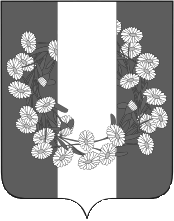 АДМИНИСТРАЦИЯ БУРАКОВСКОГО СЕЛЬСКОГО ПОСЕЛЕНИЯ КОРЕНОВСКОГО РАЙОНА ПОСТАНОВЛЕНИЕот 24.12.2019                                                                                                                         № 127хут.БураковскийО внесении изменений в постановление администрации Бураковского сельского поселения Кореновского района от 17 июня 2011 года  № 67 «Об антикоррупционной экспертизе нормативных правовых актов (их  проектов) администрации Бураковского сельского поселения Кореновского района» (с изменениями от 18 мая 2016 года № 91)В соответствии с Федеральным законом от 4 июня 2018 года № 145-ФЗ                   «О внесении изменения в статью 2 Федерального закона «Об антикоррупционной экспертизе нормативных правовых актов и проектов нормативных правовых актов», в целях приведения муниципального правового акта в соответствие с требованиями действующего законодательства, администрация Бураковского сельского поселения Кореновского района            п о с т а н о в л я е т:1. Внести в приложение к постановлению администрации Бураковского сельского поселения Кореновского района от 17 июня 2011 года  67 «Об антикоррупционной экспертизе нормативных правовых актов (их  проектов) администрации Бураковского сельского поселения Кореновского района» (с изменениями от 18 мая 2016 года № 91) изменения, изложив  пункт 1.5 раздела 1 в следующей редакции:«1.5. Антикоррупционная экспертиза нормативных правовых актов (проектов муниципальных нормативных правовых актов) проводится на основе следующих принципов:обязательности проведения антикоррупционной экспертизы проектов;оценки нормативного правового акта (проекта нормативного правового акта) во взаимосвязи с другими нормативными правовыми актами;обоснованности, объективности и проверяемости результатов антикоррупционной экспертизы; компетентности лиц, проводящих антикоррупционную экспертизу; сотрудничества администрации Бураковского сельского поселения Кореновского района с институтами гражданского общества при проведении антикоррупционной экспертизы.».2.Общему отделу администрации Бураковского сельского поселения Кореновского района (Абрамкина) обнародовать настоящее постановление в установленных местах и разместить его на официальном сайте органов местного самоуправления Бураковского сельского поселения Кореновского района в сети «Интернет».3.Постановление вступает в силу после его официального обнародования.Глава Бураковского сельского поселения Кореновского района                                                                        Л.И.Орлецкая